Pobl yn Gyntaf Cymru Gyfan 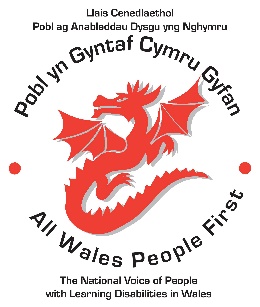 Gweithiwr AllgymorthDisgrifiad Swydd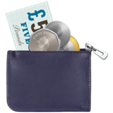 Cyflog: 	£8, 927.43 (pro rata)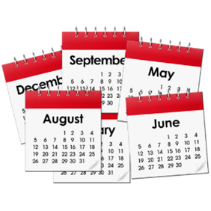 Oriau gwaith: 15 awr yr wythnos 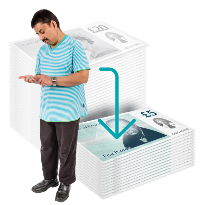  Pensiwn: Cyfraniad Pobl yn Gyntaf 6%                 Cyfraniad chi 2% 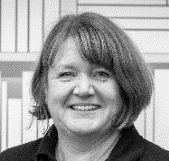   Eich pennaeth: Member Engagement Advisor Location Byddwch yn gweithio ledled Cymru a bydd angen i chi deithio ledled Cymru.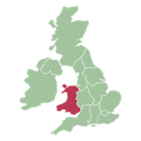 Weithiau bydd angen i chi aros dros nos oddi cartref.Mae hon yn swydd gweithio o gartref a bydd yn bennaf yn y cartref yn ystod Covid 19 / cloi i lawr. Pwrpas y swyddCyfathrebu a chysylltu ag aelodau Pobl yn Gyntaf Cymru Gyfan ar faterion aelodaeth.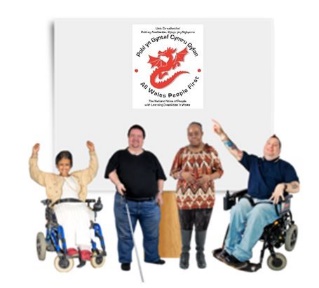 Bod yn fodel rôl cadarnhaol i'r aelodau a hyrwyddo nodau ac amcanion Pobl Bobl yn Gyntaf yn Gyntaf.Byddwch yn helpu i hybu morâl yr aelodaeth, ymgysylltu ag aelodau mewn gweithgareddau cymdeithasol, a gofyn barn aelodau ar faterion sy'n effeithio ar eu bywydau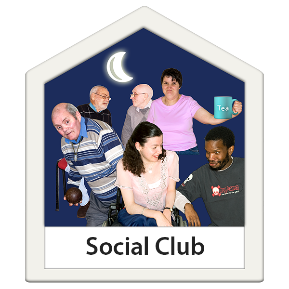 Byddwch hefyd yn helpu gyda recriwtio aelodau newydd ar gyfer Pobl yn Gyntaf yn Gyntaf.Responsibilities 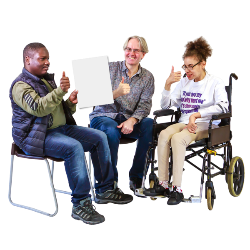 Hyrwyddo nodau ac amcanion Pobl yn Gyntaf Gymry Gyfan ledled Cymru.Recriwtio aelodau newydd ar gyfer Pobl yn Gyntaf Cymru Gyfan.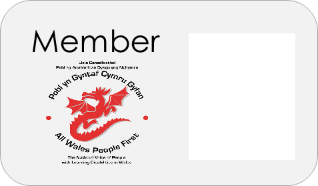 I siarad mewn digwyddiadau ledled Cymru i hyrwyddo Pobl yn Gyntaf Cymru Gyfan, trafod buddion bod yn aelod a nodi pwysigrwydd hunan-eiriolaeth.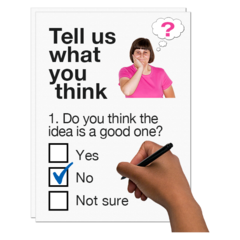 Arolygu aelodau unwaith y mis am fater sy'n bwysig iddynt.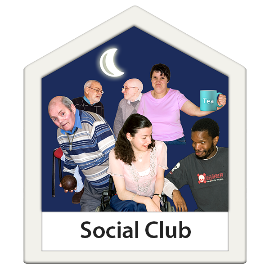 Cyflwyno digwyddiadau cymdeithasol i aelodau Pobl  er mwyn eu difyrru, codi morâl ac arolygu aelodau ar faterion o bwys amserol.Bod yn wyneb teledu hunan-eiriolaeth. 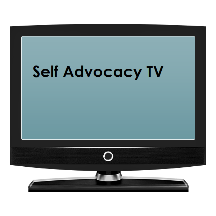 Cyfweld aelodau (trwy fideo a phodlediad) ar faterion o bwysigrwydd amserol.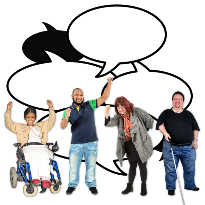 Rhwydweithio a hyrwyddo'r sefydliad mewn digwyddiadau. Goruchwyliaeth Byddwch yn mynychu cyfarfodydd goruchwylio yn rheolaidd i sicrhau bod All Wales People First yn gallu cyflawni eu dyletswyddau cyflogaeth ac i sicrhau eich bod yn cael eich cefnogi gyda'ch datblygiad proffesiynol.. 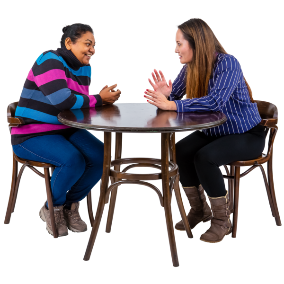 Gofynion iechyd a diogelwch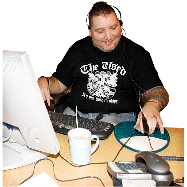 Byddwch yn gofalu am eich diogelwch personol eich hun a diogelwch eraill a allai gael eu heffeithio gan eich gweithredoedd neu'ch hepgoriadau.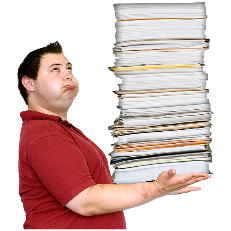 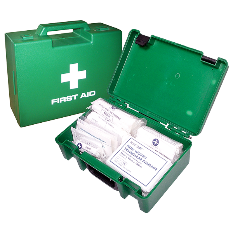 Dylech roi gwybod i'r Prif Weithredwr am unrhyw sefyllfaoedd peryglus neu offer diffygiol a gyflenwir gan Pobl yn Gyntaf Cymru Gyfan.Datganiad HyblygrwyddMae'r disgrifiad swydd yn hyblyg ac yn destun adolygiad a diwygiad, ar ôl ymgynghori â deiliad y swydd.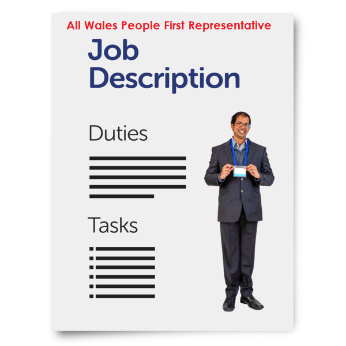 Gwybodaeth Ychwanegol Bydd y Gweithiwr Allgymorth yn berson sydd â phrofiad byw o ddefnyddio gwasanaethau anabledd dysgu.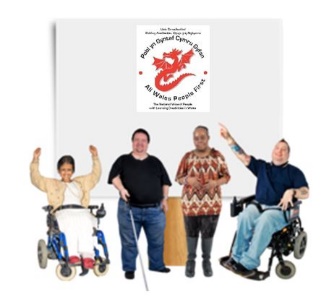 Byddwch yn cael offer swyddfa gartref fel desg, cadair, gliniadur, argraffydd, a ffôn symudol.Byddwch yn cael £ 26.00 y mis i weithio gartref.Gellir gweithio oriau'n hyblyg, yn unol â pholisi gweithio hyblyg ein sefydliad. Datganiad ymddygiad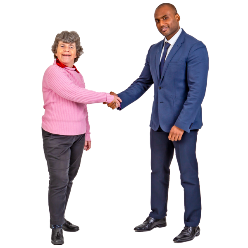 Disgwylir i chi ymddwyn mewn modd urddasol a phroffesiynol bob amser.CyfrinacheddMae'n ofynnol i holl weithwyr Pobl yn Gyntaf Cymru Gyfan weithio yn unol â pholisi'r sefydliad a chadw gwybodaeth am waith yn gyfrinachol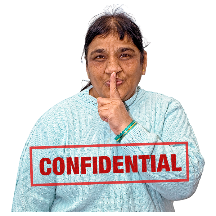 Hydref 2020  Pobl yn Gyntaf Cymru Gyfan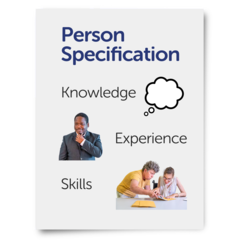 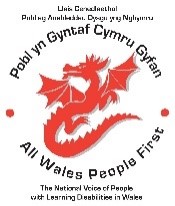 Manyleb Person - Gweithiwr Allgymorth   Gofyniad  Hanfodol DymunolAddysg, Hyfforddiant a Chymwysterau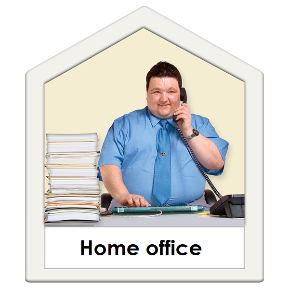 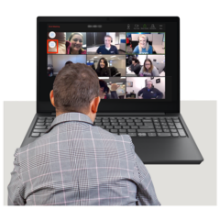  Gwybodaeth sylfaenol am TG:Word PowerPoint E-byst  Yn gallu cynnal Zoom neu lwyfannau cymdeithasol eraill. Sgiliau a Gwybodaeth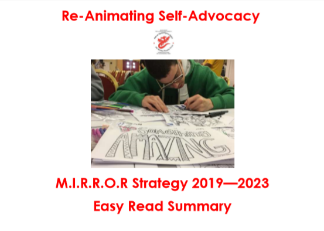 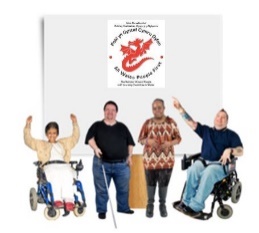 Dealltwriaeth o hunan-eiriolaeth. Dealltwriaeth o'r mudiad Pobl yn Gyntaf/ hunan-eiriolaeth yng Nghymru.  Yn deall egwyddorion Hawdd eu Darllen.Siarad Cymraeg.Cydweithio â sefydliadau o'r sector gwirfoddol a chyhoeddus Profiad 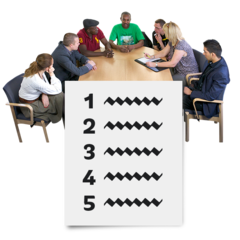 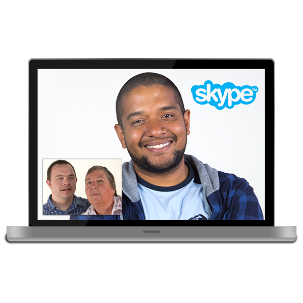 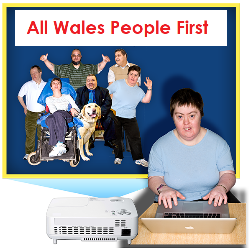 Yn gallu siarad â grwpiau mawr o bobl.Yn gyffyrddus wrth arwain digwyddiadau hwyl / cymdeithasol i bobl ag anableddau dysgu.Cyflwyno cyflwyniadau Power Point.Yn gyffyrddus yn siarad ar fideo neu Podcast.Wedi cael profiad byw o anabledd dysgu.Profiad o weithio mewn sefydliad a arweinir gan aelodau.  Priodoleddau personol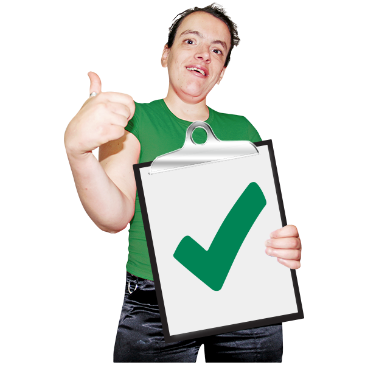 Wedi ymrwymo i weledigaeth a gwerthoedd yn Gyntaf Cymru Gyfan.Cyfeillgar a hawdd mynd atynt ac yn gallu gweithio mewn ffordd gydweithredol.Cymhelliant uchel, hyblyg a dyfeisgar.Personoliaeth gadarnhaol ac allblyg.